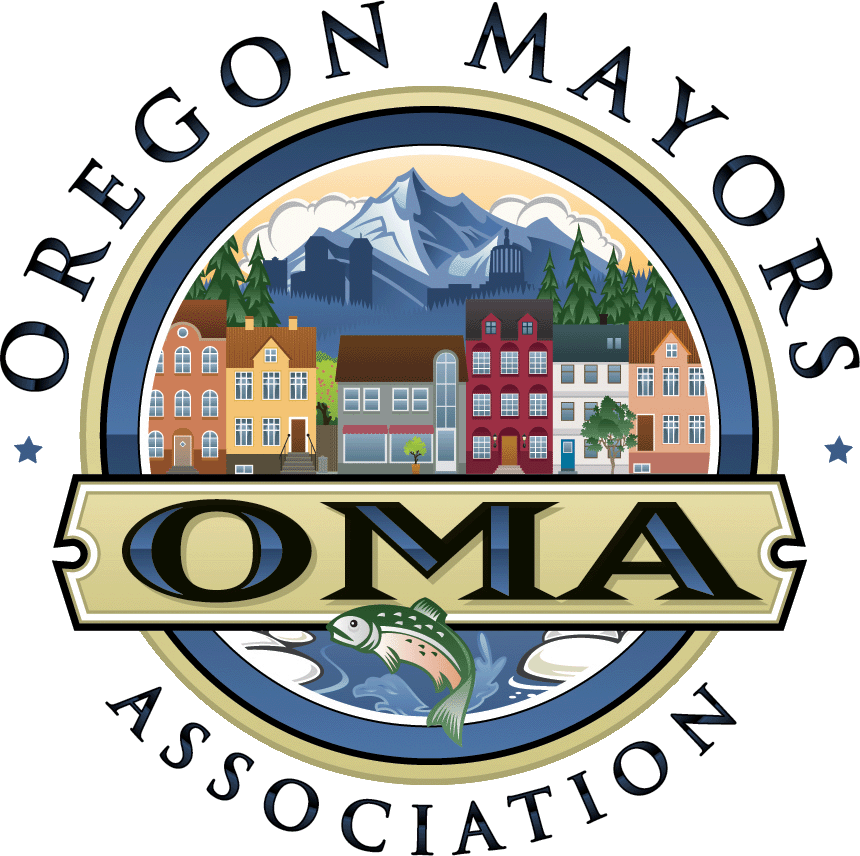 Oregon Mayors Association
Summer Conference Program
July 27-29, 2017  Boulder Falls Inn, LebanonTHURSDAY, JULY 271:00 p.m. - 6:00 p.m.	Registration Open	FOYER1:00 p.m. - 2:00 p.m.		OMA Board Meeting	    CLUB ROOM			3rd floor of hotel2:30 p.m. - 4:00 p.m.	City Tour 	IN FRONT of CONFERENCE CENTER
Bus transportation provided – pick up in front of conference center lobby.Lebanon’s Justice Center and the Lebanon Public Library were built simultaneously.  This was made possible through a bond measure supported by the community in 2008 and completed in 2009.  The 25,000-square foot Justice Center houses the police department, emergency communications center, municipal court and information technology.  The library is approximately 20,000-square feet which includes a collection of more than 104,000 physical and digital items and offers public access computers for adults and children, as well as free Wi-Fi.4:15 p.m. - 5:15 p.m.		New Mayor Discussion Forum	BALLROOM - NORTH		Presider:  Mayor Krisanna Clark, Sherwood		Speakers: Mayor Tamera Stempel, Gladstone; Mayor John Turner, Pendleton; 	Mayor Russell Axelrod, West Linn; and Mayor Gary Wheeler, MedfordAre you new in your Mayor position?  Come and learn tips from other newly elected and seasoned Mayors about being successful and effective in your new role.  We will discuss managing an agenda and working with a city manager, city councilors and the public.5:30 p.m. - 7:30 p.m.		Get-Acquainted Reception & Silent Auction 	GARDEN PATIOEntertainment by Grammy nominated blues singer/songwriter Elyn White Trio
Mayors, spouses and guests are invited for a welcome reception and to participate in our annual fund-raiser auction – bring your auction items directly to the reception.  This silent auction will feature gift baskets brought by mayors from all over the state.  Sixty percent of the funds raised go to the host city mayor’s designated charity and fourty percent goes to the OMA scholarship fund.	   8:00 p.m. - 10:00 p.m.		President’s Welcome Reception	CLUB ROOMEnjoy a nightcap and bring the evening to a close in the company 	3rd floor of hotelof friends. FRIDAY, JULY 287:00 a.m. - 6:00 p.m.	Registration Open	FOYER7:00 a.m. - 8:00 a.m.	Continental Breakfast 	BALLROOM8:00 a.m. - 8:30 a.m.	Opening Ceremonies 	BALLROOM
Presider: Mayor George Endicott, Redmond; OMA President 	Color Guard: Lebanon High School JROTC	National Anthem: Praise in 3D	Invocation: Mike Dismore, Redmond Police Chaplain	Welcome:  Mayor Paul Aziz, Lebanon 8:30 a.m. - 9:45 a.m.	What Happened in the 2017 Legislative Session  	BALLROOM	Speaker: Wendy Johnson, Intergovernmental Relations Associate, 	League of Oregon Cities	Review of legislation considered during the 2017 session that impacts cities.  PERS reform and transportation funding, and as well as other priority issues undertaken by the League’s advocacy team will be discussed.  There will be time for follow-up questions. 9:45 a.m. - 10:00 a.m. 	Networking Break 	BALLROOM & PATIO 10:00 a.m. - 12:00 p.m. 	State Agency Directors Forum	BALLROOM 	This is your opportunity to meet with directors and staff of Oregon’s state agencies and Regional Solutions team members in one place.  Come with your questions.12:00 p.m. - 1:15 p.m.	Networking Lunch	BALLROOM & PATIO1:15 p.m. - 2:45 p.m.	Housing and Land Use in Oregon – 	BALLROOM	From A Developer’s Perspective
Speaker:  Hayden Watson, President, Hayden-Homes	 Hayden Watson is one of the largest home builders in the northwest.  Learn about his development process, how markets are defined, his experience with the Oregon land use process and his interactions with city government.  2:45 p.m. - 3:00 p.m.	Networking Break 	BALLROOM & PATIO3:00 p.m. - 5:00 p.m.	City Tour 	IN FRONT of CONFERENCE CENTER
This is a walking tour over several city blocks with paved, flat terrain. A bus is available for those who need transportation.	
Western University of Health Sciences opened an osteopathic medical campus, known as COMP-Northwest.  This campus welcomed its inaugural class of 107 osteopathic students during the summer of 2011 in Lebanon, Oregon.  The campus has now grown to more than 400 medical students.  
Edward C. Allworth Veterans’ Home built in Lebanon in 2014 is the second veterans’ home in Oregon.  Organized around the idea of an intentional neighborhood, this new home offers residents a way to maximize normal living environments and routines, provides autonomy, a sense of community and quality of life.  The campus consists of four neighborhoods, up to three houses per neighborhood, and each house accommodates up to 14 eligible residents.  5:15 p.m. - 9:15 p.m.	Mayors Night on Main Street – Dinner on Your Own		Round-trip transportation provided – buses pick up in front of hotel lobbySeveral blocks of main street will be closed off, showcasing Lebanon’s revitalized downtown Strawberry Plaza.  This event features Mobiles on Main (classic cars), Music on Main (Johnny Limbo & the Lugnuts), an Art/Wine Walk and street vendors.SATURDAY, JULY 297:00 a.m. – 6:00 p.m. 	Registration Open	FOYER7:00 a.m. - 8:00 a.m.	Continental Breakfast 	BALLROOM - NORTH8:00 a.m. - 8:20 a.m. 	OMA Business Meeting 	BALLROOM - NORTH8:20 a.m. - 8:45 a.m. 	TrackTown USA – 2021 World Championships	BALLROOM - NORTH	Speaker:  Sasha Spencer Atwood, Director of External Affairs, TrackTown USA	In 2021, the TrackTown USA World Championships will come to Eugene, bringing with them an influx of international sports teams to the State of Oregon.  These teams will need places to acclimate and train.  This session will talk about ways that cities can connect their communities to the Championships and vice versa, including the possibility of hosting training camps.8:45 a.m. - 10:00 a.m.	Preparing for The Eclipse	BALLROOM - NORTH	Speakers:  Virginia “Jenny” Demaris, Lincoln County Emergency Services Manager; Ed Flick, Marion County Emergency Manager; Mark Carman, Jefferson County Emergency Services Manager; and Nathan Garibay, Deschutes County Emergency Services Manager
This discussion will include expectations, impacts and what communities across the state are doing to prepare for the 2017 Solar Eclipse.	10:00 a.m. - 10:20 a.m.	Networking Break 	BALLROOM – NORTH & PATIO10:20 a.m. - 11:50 a.m.	Breakout Sessions:State of the City Addresses:  	GARDEN ROOM BCMaking a Message That ResonatesSpeakers:  Mayor John Cook, Tigard and Mayor Steve Callaway, HillsboroIt happens once a year – but the timing, venue and purpose of a state of the city address can vary significantly depending on the city and the mayor.  The good news is that there’s not one “best way” to craft your message.  Join this session for valuable feedback from experienced mayors.Affordable Housing Option	GARDEN ROOM DESpeakers:  Mayor Betty Roppe, Prineville; Mayor Royce Embanks Jr., Madras; and Mayor Chuck Ryan, SistersIn Central Oregon, we have found that we have less than a one percent vacancy.  So, we have been challenged with providing not only affordable housing but also temporary worker housing and single family homes.  The three Mayors from Prineville, Madras and Sisters will share how they are dealing with this challenge.12:00 p.m. - 1:30 p.m. 	Lunch & Student Contest Awards Presentation 	BALLROOM - NORTH1:30 p.m. - 3:00 p.m.	Breakout Sessions:How to Get the Grant Funding to Make that 	          GARDEN ROOM BCGreat Opportunity for Your Community Happen
Speakers:  Shawn Irvine, Economic Development Director, Independence and Nicole Ballinger, Grants Development Manager, Linn-Benton Community College
Learn what to think about, setting the stage, steps to take and making the case from these successful professionals.Emergency Planning at the Local Level: 		          GARDEN ROOM DEPrepare, Respond, Recover 
Speaker:  Mayor Bob Andrews, Newberg and Matt Marheine, Deputy Director, Department of Emergency ManagementLearn what planning techniques and resources are available to cities when preparing, responding and recovering from an emergency.  Speakers will provide information you can bring home to your community, and will discuss the role of the Mayor when an emergency strikes home. 3:00 p.m. - 3:15 p.m.	Networking Break 	GARDEN PATIO	 3:15 p.m. - 5:15 p.m.	City Tour 	IN FRONT of CONFERENCE CENTER	Bus transportation provided – pick up in front of conference center lobby.	The Linn-Benton Community College (LBCC) Advanced Transportation Technology Center in Lebanon has a focus on leading edge, energy efficient alternative energy transportation skills.  The center will train students to the highest industry standards to meet the workforce needs for technicians to install, maintain and repair both traditional and new propulsion systems.  
	The new LBCC Healthcare Occupations Center brings all LBCC healthcare programs into one learning space, providing greater opportunity for collaboration between programs and sharing of resources, and resulting in a more realistic learning experience to better prepare students for healthcare careers.  In addition to bond funds, $8 million in State of Oregon matching funds were used to help construct the center which was completed in May.  Diagnostic Imaging and Polysomnographic programs will be the first to hold classes at the new facility.3:20 p.m. - 5:00 p.m.	Mayors Open Forum 	GARDEN ROOM DE	Presider: Mayor George Endicott, Redmond; OMA President	Do you have current issues or problems facing your city that are in need of solutions?  Are you a new mayor who values the experiences of your peers?  Are you an experienced mayor willing to share your successes and failures for the good of other mayors?  This moderated session is designed to be interactive.  Bring your ideas and concerns and be prepared to ask questions and join the discussions.  5:00 p.m. – 6:00 p.m. 	Reception	GARDEN PATIO6:00 p.m. – 7:00 p.m.		Awards Dinner & Awards Presentation 	BALLROOM - NORTH7:30 p.m. – 9:30 p.m.		Dessert & Entertainment	GARDEN PATIO		Dancing on the patio with local classic rock band, Fate 55. 